Муниципальное бюджетное общеобразовательное учреждение «Волчье-Александровская средняя общеобразовательная школа имени Героя Советского Союза Калинина Н.Н. Волоконовского района Белгородской области»График выдачи сухих пайков учащимся не льготной категорииПродуктовый набор на период дистанционного обучения для учащихся не льготной категории с 31.10.2022. по 30.11.2022.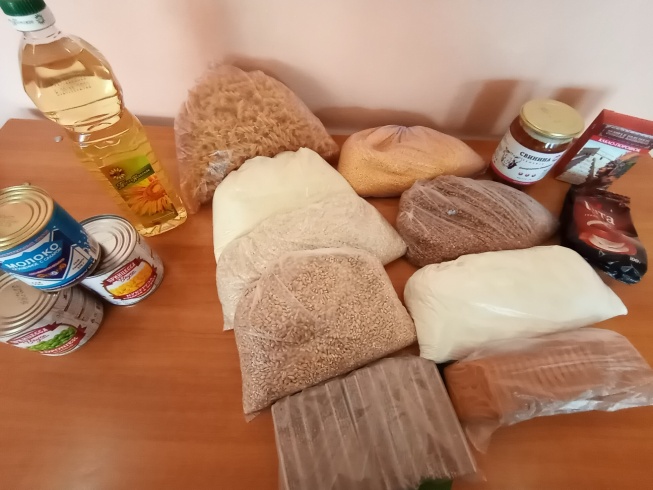 №п/пМесто выдачиДата выдачиВремя выдачи1МБОУ «Волчье – Александровская СОШ»07.12.2022  10:00-17:001МБОУ «Волчье – Александровская СОШ»08.12.202213:00-17:00№п/пПродукты1Тушенка 500гр. (стекло)2Макароны3Крупа перловая4Крупа манная5Пшено6Рис7Мука8Гречка9Молоко сгущеное 370гр.10Кукуруза консервиров. 340гр.11Горошек консервир. 400гр.12Печенье13Вафли14Чай черный 100гр.15Какао 100гр.16Масло растительное 0,9л